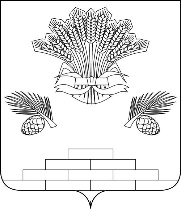 АДМИНИСТРАЦИЯ ЯШКИНСКОГО МУНИЦИПАЛЬНОГО РАЙОНАПОСТАНОВЛЕНИЕ«02» июля 2018 г. № 357-ппгт ЯшкиноОб изменении вида разрешенного использования земельного участкаНа основании обращения Пигузовой О.В. от 27.06.2018 об изменении вида разрешенного использования земельного участка, в соответствии со статьей 39 Градостроительного кодекса Российской Федерации, Федеральным законом от 06.10.2003 №131-ФЗ «Об общих принципах организации местного самоуправления в Российской Федерации», руководствуясь Уставом Яшкинского муниципального района, глава Яшкинского муниципального района постановляет:Изменить вид разрешенного использования земельного участка в границах территории кадастрового квартала 42:19:0204002, с кадастровым номером 42:19:0204002:2379, площадью 1467 кв. м, расположенного по адресу (местоположение): Кемеровская область, Яшкинский муниципальный район, с.Колмогорово, пер. Мирный, 13 с вида разрешенного использования «под строительство индивидуального жилого дома» на вид разрешенного использования «Для индивидуального жилищного строительства» (2.1). Опубликовать настоящее постановление в Яшкинской районной газете «Яшкинский вестник».Разместить настоящее постановление на официальном сайте администрации Яшкинского муниципального района в информационно-телекоммуникационной сети «Интернет».Контроль за исполнением настоящего постановления возложить на первого заместителя главы Яшкинского муниципального района А.Е. Дружинкина.Настоящее постановление вступает в силу с момента его опубликования.Глава Яшкинского муниципального района                                                             С.В.Фролов